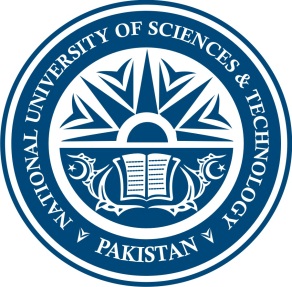 S3HNATIONAL UNIVERSITY OF SCIENCES & TECHNOLOGYSCHOOL OF SOCIAL SCIENCES & HUMANITIES BACHELOR OF MASS COMMUNICATION PROJECT WORK I HEREBY RECOMMEND THAT THE DISSERTATION PREPARED UNDER MY SUPERVISION BY:		1:		_________________							2:		_________________							3:		___________				ENTITLED:											BE ACCEPTED AND IS AWARDED GRADE IN THE FOLLOWING MANNER:-1.			_____2.				3.				Supervisor / Advisor:	_________________		Signature: ____________									Dated: _______________HoD Mass Comm:  _______________________		Signature: ____________									Dated: _______________Principal / Dean S3H: Dr. Ashfaque H. Khan 			Signature: ____________									Dated: _______________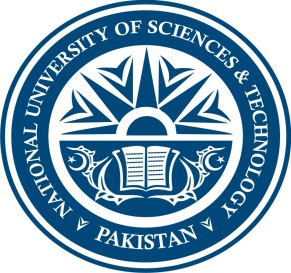 S3HNATIONAL UNIVERSITY OF SCIENCES & TECHNOLOGYSCHOOL OF SOCIAL SCIENCES & HUMANITIES BACHELOR OF MASS COMMUNICATION PROJECT WORK I HEREBY RECOMMEND THAT THE DISSERTATION PREPARED UNDER MY SUPERVISION BY:										ENTITLED:											BE ACCEPTED AND IS AWARDED GRADE ______________Supervisor / Advisor:	_________________		Signature: ____________									Dated: _______________HoD Mass Comm: _____________________			Signature: ____________									Dated: _______________Principal / Dean S3H: Dr. Ashfaque H. Khan 			Signature: ____________									Dated: _______________